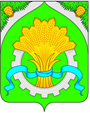 АДМИНИСТРАЦИЯ ШАТРОВСКОГО МУНИЦИПАЛЬНОГО ОКРУГАКУРГАНСКОЙ ОБЛАСТИПРОЕКТПОСТАНОВЛЕНИЕот _____________________ № ______                                           	  с.Шатрово   О внесении изменений в постановление Администрации Шатровского муниципального округа Курганской области от 4 июля 2022 года №332 «Об утверждении Положения о порядке расходования средств резервного фонда Администрации Шатровского муниципального округа  Курганской области» В  соответствии с Федеральным законом от 6 октября 2003 года № 131-ФЗ «Об общих принципах организации местного самоуправления в Российской Федерации», Уставом Шатровского муниципального округа Курганской области Администрация Шатровского муниципального округа Курганской области ПОСТАНОВЛЯЕТ:  1. Внести в постановление Администрации Шатровского муниципального округа Курганской области от 4 июля 2022 года №332 «Об утверждении Положения о порядке расходования средств резервного фонда Администрации Шатровского муниципального округа  Курганской области» следующие изменения:пункт 5 приложения к постановлению дополнить подпунктами ж) з) следующего содержания:«ж) предоставление материальной помощи членам семей (проживающим на территории Шатровского муниципального округа Курганской области) военнослужащих,  лиц, проходящих службу в войсках национальной гвардии Российской Федерации и имеющих специальное звание полиции, принимавших участие в специальной военной операции на территориях Донецкой Народной Республики, Луганской Народной Республики и Украины (далее – ДНР, ЛНР и Украины), погибших (в том числе вследствие полученных травм, ранений, контузий) при защите Отечества или его интересов, при исполнении воинского, служебного или гражданского долга;з) финансирование мероприятий, связанных с мобилизацией граждан, проживающих на территории Шатровского муниципального округа Курганской области, призванных для участия в специальной военной операции на территории ДНР, ЛНР и Украины (далее – мобилизация граждан):- разовое обеспечение сухими пайками;- организация подвоза мобилизованных лиц к пунктам сбора;- организация иных мероприятий, связанных с  мобилизацией граждан.». 2. Обнародовать настоящее постановление в соответствии со статьей 44 Устава Шатровского муниципального округа Курганской области.            3. Контроль за выполнением настоящего постановления оставляю за собой.  Глава Шатровского муниципального округаКурганской области                                                                                                 Л.А.РассохинО.А.Ядрышникова9 10 80Разослано по списку (см. оборот)СПРАВКА-РАССЫЛКАк постановлению Администрации Шатровского муниципального округа «О внесении изменений в постановление Администрации Шатровского муниципального округа Курганской области от 4 июля 2022 года №332 «Об утверждении Положения о порядке расходования средств резервного фонда Администрации Шатровского муниципального округа  Курганской области»Разослано:            1.  Организационный отдел  -  1   Управляющий делами – 1         Отдел по мобилизационной подготовке  -  1 Отдел по ГО и ЧС – 1 Финансовый отдел – 1 Информационный стенд – 1 Официальный сайт – 1 Прокуратура Шатровского района – 1 О.А.Ядрышникова9 10 80ЛИСТ СОГЛАСОВАНИЯк постановлению Администрации Шатровского муниципального округа «О внесении изменений в постановление Администрации Шатровского муниципального округа Курганской области от 4 июля 2022 года №332 «Об утверждении Положения о порядке расходования средств резервного фонда Администрации Шатровского муниципального округа  Курганской области»ПРОЕКТ ПОДГОТОВЛЕН И ВНЕСЕН:Главным специалистом отдела правовой и кадровой работы  аппарата Администрации Шатровского муниципального округа                                                       О.А.Ядрышниковой                                                                                                                                                        ПРОЕКТ СОГЛАСОВАН:Заместитель Главы Шатровского муниципальногоокруга – руководитель  Финансового  отдела Администрации Шатровского муниципального округа                          Н.Л.СерковаУправляющий делами – руководитель аппаратаАдминистрации Шатровского муниципального округа                           Т.И.Романова